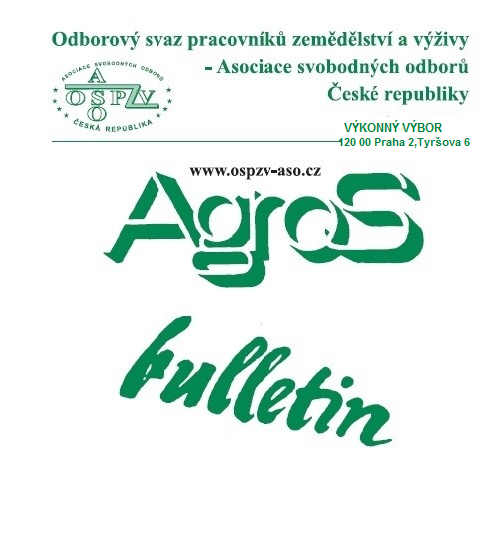 Číslo:     1/2022Z obsahu:Mezinárodní konference ASO – 28. 12. 2021Jaké slevy na daních můžeme uplatnitCo se bude měnit v roce 2022 v sociálních dávkáchPředseda ASO Bohumír Dufek jednal s předsedou vlády ĆR Petrem FialouValorizace důchodů v mimořádném termínu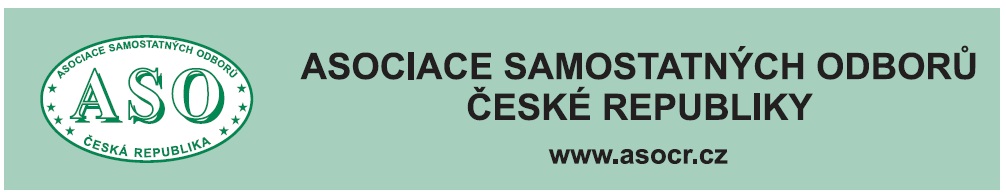 O  B  S  A  H	Mezinárodní konference ASO – 28. 12. 2021	 str. 3 	Předseda ASO Bohumír Dufek jednal	s předsedou vlády ČR Petrem Fialou	 str. 8 	Zahraniční cestovní náhrady v roce 2022	 str. 10 	Valorizace důchodů v mimořádném termínu	 str. 13 	Jaké slevy na daních můžeme uplatnit …	str. 15   	Co se bude měnit v roce 2022 v sociálních	dávkách	str. 19	Vývoj spotřebitelských cen v prosinci 2021 	 str. 24	Jaké dopady Green Dealu můžeme očekávat	 str. 27	Zpracovala: Ing. Naděžda Pikierská, CSc.MEZINÁRODNÍ KONFERENCE ASO -   28. 12. 2021Bohumír Dufek: Význam kolektivního vyjednávání a uzavírání kolektivních smluv v následujícím složitém období velmi výrazně vzroste!     Pod názvem „Nová strategie kolektivního vyjednávání v době 4. průmyslové revoluce, současné sociální a ekonomické trendy a budoucí perspektiva“ se 28. prosince 2021 uskutečnila v Praze mezinárodní konference, kterou zorganizovala odborová centrála Asociace samostatných odborů. Cílem této významné odborářské akce, která proběhla formou videokonference, bylo seznámit naši odborovou veřejnost, ale i pracovníky různých odborných institucí, s aktuální úrovní sociálního dialogu a kolektivního vyjednávání v naší společnosti v roce 2021 a s nástinem jeho dalšího možného vývoje v roce příštím, eventuálně v několika letech příštích.     V úvodu konference vystoupil předseda Asociace samostatných odborů Bohumír Dufek, který je zároveň i členem Evropského hospodářského a sociálního výboru, neboli poradního orgánu Evropské komise. Ve svém vystoupení poukázal na to, že Českou republiku v letošním roce čekala velká míra nejistoty v jejím ekonomickém vývoji.     Načež uvedl, že někteří ekonomové v médiích již v loňském roce ubezpečovali naše občany, že dojde jen k malému zpoždění návratu české ekonomiky na úroveň před covidem. Tyto jejich úvahy a prognózy, které tak rádi šířili do světa, hovořili o tom, že se již v roce 2021 začne česká ekonomika zvedat a situace se začne zlepšovat. Mimochodem, toto, podle Bohumíra Dufka, prognózovali i němečtí ekonomové.      Předseda ASO v této souvislosti dále konstatoval, že analytický tým odborů nesdílel tyto prognózy a upozorňoval, že propad bude i v roce 2021. Přičemž to, podle něho, nebyl špatný odhad. „Skutečnost je ještě horší, protože se totálně zhroutily dodavatelsko-odběratelské vztahy a prudce vzrostla inflace. Optimismus se opravdu vytratil, což potvrzuje chování České národní banky. Je to krize, která s sebou ponese obrovský propad výroby, ale i spotřeby. Strukturální změny jsou nevyhnutelné a povedou ke změnám v ekonomice České republiky,“ prohlásil Bohumír Dufek.     Podle předsedy odborové centrály pandemie covidu zastavila příliv turistů, strádají hotely, penziony, restaurace, ale i závodní stravování. Podle něho totéž čeká naši zemi i v rámci zavádění  elektromobility a Green Dealu, jak to nařizuje Evropská komise a Evropský parlament. Lidé by si sami, bez ohledu na tvrzení různých ekonomů v médiích, měli vyhodnotit, jak vypadá současná cena plynu, elektřiny, pohonných hmot. Vždyť to vše se promítne do růstu cen všech běžných výrobků a také i služeb. Takže, výrazný růst cen lidé ucítí především ve svých domácnostech, konstatoval.     Poté Bohumír Dufek představil program konference. Jako první řečník vystoupil člen Výboru pro zemědělství a rozvoj venkova Evropského parlamentu Ivan David, který, jako člen poslanecké skupiny Identita a demokracie, poukázal na to, že skutečným posláním Evropské unie není pomáhat jednotlivým evropským národům, a to formou rovnocenného seskupení jednotlivých členských států, nýbrž postupně vybudovat silný, evropský stát. Účastníky konference dále seznámil s tím, jak uvnitř EU, to je v Evropské komisi a v Evropském parlamentu, probíhají procesy, které stále více vedou k omezování práv jednotlivých států a postupnému předávání moci orgánům EU v Bruselu. Poté, jako člen Výboru pro zemědělství a rozvoj venkova hovořil o neblahých důsledcích zavádění koncepce Green Dealu (Zeleného údělu) neboli procesu dosažení uhlíkové neutrality do roku 2050. Načež dodal, že díky Green Dealu vidíme obrovský nárůst cen energií. Přičemž zdůraznil, že Zelený úděl bude mít i značný negativní dopad do evropského zemědělství.     Člen Evropského hospodářského a sociálního výboru Jaroslav Ungerman hovořil o tendenci Evropské unie zavést minimální mzdu v celé EU s tím, že poukázal na vazbu minimální mzdy na životní úroveň jednotlivých členských zemí. Dalším tématem jeho vystoupení byla i prezentace výsledků průzkumu „Vliv postupující automatizace a digitalizace na pracovní kompetence zaměstnanců“.      Člen Představenstva Agrární komory ČR Zdeněk Jandejsek ve své přednášce na téma „Zemědělství a digitalizace a nová Společná zemědělská politika po roce 2021“ charakterizoval situaci v českém zemědělství, a to v souvislosti se zaváděním digitalizace, automatizace a robotizace. Přitom značnou část svého vystoupení věnoval i problematice nové Společné zemědělské politiky EU na příští období s tím, že konstatoval, že  jsou v ní zakomponovány významné prvky koncepce Green Dealu v oblasti zemědělství. Podle něho v evropském měřítku, a následně i v českém zemědělství a potravinářství, urychlené zavádění Green Dealu, a to bez potřebných analýz, povede ke snížení objemu produkce potravin a ke značnému růstu jejich cen, a to zejména pro konečného spotřebitele. Tím pádem dojde i ke zhoršení potravinové bezpečnosti v EU, neboť nedostatek potravin na trhu v EU vyvolá potřebu jejich dovozu ze zemí mimo EU, což právě zdraží ceny potravin.     Prezentaci odborné studie „Role kolektivního vyjednávání v oblasti sociální ochrany zaměstnanců“ se věnoval emeritní člen Evropského hospodářského a sociálního výboru Josef Zbořil, který se aktivně angažuje ve Svazu průmyslu a dopravy ČR a v Asociaci českého papírenského průmyslu. Ve svém vystoupení uvedl, že sociální dialog je základním prvkem evropského sociálního modelu. Přičemž odborové organizace zde hrají nezastupitelnou roli z hlediska sociální ochrany zaměstnanců. Poukázal na to, že v posledních letech se však ve vyspělých zemích ukazuje, že výsledky kolektivního vyjednávání v důsledku postupující digitalizace a automatizace posilují postavení některých skupin zaměstnanců a ostatní zaměstnanci se stávají na trhu práce více zranitelnými. Proto také, podle něho, je udržování sociálního dialogu důležitější než kdy jindy. Zejména je nutné sociální dialog vést v dnešní době, tedy v době pandemie koronaviru, kdy dialog a následná dohoda by měla vést k přijatelným řešením jak pro zaměstnance, tak pro zaměstnavatele.      V další části svého vystoupení hovořil i o tom, jak se zavádění Green Dealu může v EU projevit i v této oblasti, to je při tom, jak se bude postupně měnit charakter a struktura výroby, ale i život celé společnosti.     Prezentace výsledků průzkumu „Vliv kolektivního vyjednávání na postavení zaměstnanců na trhu práce v ČR“ byla tématem průzkumu, který představila Markéta Sedláčková ze společnosti TREXIMA, spol. s.r.o. Průzkum zaměstnanců se týkal jejich spokojenosti s výsledky kolektivního vyjednávání, jak jsou v kolektivních smlouvách zohledněny tato hlediska: odměňování, pracovní doba a dovolená, vzdělávání, flexibilní formy práce, podpora zdraví a prevence diskriminace a pracovního stresu, zapojení zaměstnanců do kolektivního vyjednávání, názory na kolektivní vyjednávání, možnosti a zájem zaměstnanců o kolektivní vyjednáváni.     Pod názvem přednášky „Sociální dopady transformace české energetiky“ vystoupila předsedkyně Českého odborového svazu energetiků Marta Ctiborová, která poukázala na to, jak se v souvislosti s chystanou přeměnou zdrojů české energetiky, to je s postupným útlumem uhelných zdrojů v České republice, se snahou o zvýšení podílu jaderné energie a obnovitelných zdrojů, se tato problematika dotýká celého pracovního procesu, a to včetně rušení pracovních míst v našem hornictví. Uvedla několik konkrétních příkladů toho, s čím se pracovníci v hornictví v současné době setkávají. To je zejména, že pro tyto propuštěné zaměstnance je velmi obtížné, skoro až nemožné, najít si náhradní práci. Proto také doporučila, že tito pracovníci by měli dostávat určitou finanční kompenzaci, která by jim pomohla řešit jejich osobní situaci.     Závěr konference patřil předsedovi ASO Bohumíru Dufkovi, který nejprve konstatoval, že význam kolektivních smluv bude do budoucna velmi důležitý. Načež dodal, že odbory čekají, že v této nelehké době, která nás čeká, budou také krácena práva zaměstnanců. Podle něho o tom svědčí situace, v jaké se nacházejí nejen jednotlivé firmy, ale jak se situace stává stále více složitější v celé podnikové sféře. To vše bude mít, podle odborů, dopad na životní úroveň nejen zaměstnanců, ale i na stabilitu firem, a tím i na celou českou ekonomiku.     V této návaznosti prohlásil, že by se lidé u nás neměli nechat uchlácholit veřejně prezentovaným tvrzením, že Green Deal je příležitostí pro českou ekonomiku. Zdůraznil, že to naopak bude velká zátěž pro firmy a také i pro samotné občany České republiky.     Poté poukázal na skutečnost, jak tristní je porovnání úrovně příjmů občanů v Česku, které mnohdy nedosahují ani minimální mzdy v Německu, na příklad s cenami elektrické energie, kterou musíme platit ve stejné výši a hodnotě, jako v Německu. Načež potom poznamenal, že přitom nehovoří o ceně plynu, benzínu, nafty a paliv. I to by si lidé měli porovnat.     Bohumír Dufek zároveň konstatoval, že velice rychle rostou ceny potravin, i když zemědělci dodávají potraviny od začátku letošního roku za stejné ceny jako nyní na konci roku. Přitom například kuřecí maso dodávají na trh za 24 Kč za kilogram a vepřové maso za 26 Kč za kilogram. Přičemž čeští zákazníci musí v supermarketech nakupovat drahé zahraniční máslo, protože se české na trh supermarketů vůbec nedostane.     Poté uvedl, že cena práce v České republice roste velice pomalu. Proto nás čeká velice složité období kolektivního vyjednávání a projednávání kolektivních smluv. „Jsem přesvědčen, že, ač současná vláda slibovala změny, a občané těmto politickým stranám uvěřili, tak první věc, co nová vláda udělá je, že zastaví růst minimální mzdy,“ prohlásil Bohumír Dufek. Je rovněž přesvědčen, že za rok, tedy po dlouhé době, opět u nás uvidíme demonstrace a blokády. Zároveň poznamenal, že nový premiér, který před volbami sliboval jednání tripartity, kde by se měly řešit důležité problémy, se, na žádost Bohumíra Dufka o svolání tripartity, neobtěžoval vůbec odpovědět. Protože, podle názoru předsedy odborů, nejprve musel zajistit „teplá místečka“ pro své spolustraníky. Načež Bohumír Dufek k tomu dále dodal, že jenom na Úřadu vlády ČR vznikne nových 75 pracovních míst.     Bohumír Dufek následně přešel k otázce zahraničních dělníků s tím, že již brzy uslyšíme, že je nutné je přivézt do České republiky. Protože u nás nemáme dostatek pracovní síly. Podle předsedy odborů to nebude nic jiného než velký tlak na české zaměstnance s tím, že díky tomu se bude blokovat navýšení ceny práce s laciným argumentem, že nejsou zaměstnanci.     Zároveň konstatoval, že i naši důchodci by se měli připravit na to, že přijdou hubená léta. „Máme takovou vládu, jakou jsme si zasloužili,“ dodal. Načež konstatoval, že ekonomický odhad odborů pro letošní rok byl velice přesný. Proto by zase, na druhé straně, rád optimisticky konstatoval, že Češi tyto kritické roky, které je čekají dokáží překonat. Ovšem, podle něho, to bude velmi složité období.Poukázal také na to, že pro příští období českým zaměstnancům pomohou velice kvalitní kolektivní smlouvy. Tedy smlouvy podepsané odborovými organizacemi a podnikatelskými subjekty. Načež dodal, že pomoci by také mohla i evropská minimální mzda, schválí-li ji Evropský parlament.     V závěru konstatoval, že Evropská unie slibuje, že dokáže navázat svoji ekonomickou a sociální pomoc na sociální dialog a kolektivní vyjednávání. Proto také, podle Bohumíra Dufka, by sociálně odpovědné firmy měly mít v Evropské unii přednost při rozdělování balíku dotací a měly by mít tedy možnost tyto dotace čerpat.PhDr. Miroslav SvobodaPŘEDSEDA ASO BOHUMÍR DUFEK JEDNAL S PŘEDSEDOU VLÁDY ČR PETREM FIALOUVe středu 19. ledna 2022 se uskutečnilo v Praze jednání mezi předsedou vlády ČR Petrem Fialou a předsedou Asociace samostatných odborů (ASO) Bohumírem Dufkem, přičemž jednali o několika, pro Českou republiku důležitých, tématech.     Jak nás předseda ASO dnes informoval, jednali spolu celkem o třech okruzích, které je nutné v nejbližší době vyřešit.     Prvním tematickým okruhem byla otázka vzájemného si vyjasnění přesné pozice České republiky, pokud jde o Strategický plán Společné zemědělské politiky EU, který by měl platit od příštího roku až do roku 2027.      Bohumír Dufek, který je zároveň i předsedou Odborového svazu pracovníků zemědělství a výživy – Asociace svobodných odborů ČR (OSPZV ČR), premiéra Petra Fialu informoval o stanoviscích zemědělských odborů k některým formulacím, které se objevily v nejnovějším návrhu ministerstva zemědělství v tomto Strategickém plánu SZP pro ČR. Podle zemědělských odborů totiž nejsou všechny tyto, zatím předběžně navržené formulace zcela v souladu se zájmy naprosté většiny českých zemědělců, tak jak je hájí OSPZV-ASO ČR a zaměstnavatelské a podnikatelské svazy, zejména Agrární komora ČR a Zemědělský svaz ČR. Podle Bohumíra Dufka je zapotřebí některá tato již navržená znění modifikovat tak, aby Strategický plán českým zemědělcům pomáhal, nikoliv naopak. Mimochodem, zítra se na ministerstvu zemědělství uskuteční jednání k závěrečným formulacím Strategického plánu SZP pro ČR, který má být do 31. ledna odeslán do Bruselu k projednání a ke schválení Evropskou komisí. Takže je na české vládě jaké nakonec zaujme k tomuto Strategickému plánu stanovisko.     Druhou oblastí, o níž premiér Petr Fiala jednal s předsedou ASO Bohumírem Dufkem, byla otázka předsednictví České republiky v EU, které nastane ve druhé polovině letošního roku, to je od 1. července 2022. Bohumír Dufek upozornil pana premiéra, že v této chvíli by Česká republika měla mít připraveny určitá průzkumná stanoviska k obsahovému zaměření tohoto předsednictví, která by vypracoval Evropský hospodářský a sociální výbor (EHSV), a který je poradním orgánem Evropské komise. Jelikož Bohumír Dufek je za Českou republiku členem EHSV, je logické, že s premiérem hovořil i o této možnosti, to je i o významné roli EHSV v rámci pomoci České republice při stanovení těch nejzávažnějších témat, které by měla EU v tomto roce se pokusit vyřešit.     V této návaznosti, třetím okruhem, o němž se mezi premiérem Petrem Fialou a předsedou ASO jednalo, logicky bylo, aby čeští členové EHSV získávali od vlády ČR úplně nejčerstvější informace, které potřebují potom ke své práci v tomto poradním orgánu Evropské komise.     V závěru svého vyjádření nás předseda ASO Bohumír Dufek informoval, že tato jeho včerejší schůzka s premiérem Petrem Fialou trvala cca hodinu. Když zhodnotil obsah a výsledek celého tohoto jednání, je Bohumír Dufek toho názoru, že bylo velmi dobře, že se oba, pan premiér a předseda odborové centrály, nad těmito tématy sešli a prodiskutovali je. Protože je zapotřebí jednat, aby se snížily třecí plochy, které v rámci sociálního dialogu, existují mezi vládou ČR a odbory. Samozřejmě, že Bohumír Dufek nemůže hodnotit průběh této schůzky tak, že se v jejím průběhu podařilo vyřešit úplně vše, protože zatím není podepsána Kolektivní smlouva vyššího stupně pro rezort zemědělství, takže jsou otevřeny všechny možnosti dalšího postupu odborů, a to včetně nátlakových akcí.     V úplném závěru našeho rozhovoru Bohumír Dufek nám řekl, že právě dnes zasedá Evropský hospodářský a sociální výbor, na jeho programu je právě i otázka enormního růstu cen energetiky. Za odbory k tomu dodal, že se odborům nelíbí, jak v oblasti dalšího možného růstu cen energií, a tím i poté růstu cen všeho, postupuje současné vedení Evropské unie. Načež konstatoval, že právě tuto skutečnost si vedení EU nechce přiznat. Proto také dodal, že je velmi zvědav na to, jak celá záležitost s růstem cen energií v EU nakonec dopadne. Zároveň poznamenal, že v Evropském hospodářském a sociálním výboru jsou na Zelenou dohodu pro Evropu neboli Green Deal různé názory. Podle Bohumíra Dufka totiž nelze do světa křičet, že Evropa bude prvním bezemisním kontinentem, a přitom na straně druhé evropští občané nakonec zchudnou, a to takovým způsobem, že již se potom nedá nic vrátit zpět.PhDr. Miroslav SvobodaZAHRANIČNÍ CESTOVNÍ NÁHRADY V ROCE 2022Základní sazby zahraničních cestovních náhrad pro rok 2022 vzrostou. Zaměstnancům na pracovních cestách se nezmění jen sazby, mění se i poskytovaná měna.S účinností od 1. ledna 2022 vyšla pod číslem 462/2021 ve Sbírce zákonů vyhláška o stanovení výše základních sazeb zahraničního stravného. Mění se sazby stravného v několika zemích, včetně členských států Evropské unie.     Cílem vyhlášky je zajistit vysílaným zaměstnancům na zahraniční pracovní cesty přiměřenou finanční kompenzaci stanovením základních sazeb stravného pro každou zemi po zohlednění odlišné cenové hladiny v různých destinacích.     Nárok na zahraniční stravné při pracovních cestách je zakotven v zákoníku práce. Ovšem konkrétní sazby se každoročně mění. Naposled byly stanoveny vyhláškou platnou pouze pro rok 2021. Není sice vyloučeno stanovení sazeb pro delší období, avšak každoroční vydávání vyhlášek umožňuje s kratší odezvou reagovat na případné silné výkyvy devizových kurzů nebo při radikální změně meziročních indexů spotřebitelských cen v zahraničí.  Zahraniční stravné pro státní i podnikatelskou sféru     Pro státní zaměstnance (zaměstnavatelem je stát, územní samosprávný celek, státní fond, příspěvková organizace) jsou sazby zahraničního stravného uvedené ve vyhlášce závazné. V souladu s ustanovením § 179 zákoníku práce však mohou být navýšeny pro vedoucí organizačních složek státu a jejich zástupce a statutární orgány a jejich zástupce, a to až o 15 % základní sazby stravného stanoveného vyhláškou. Výjimkou je speciální úprava této oblasti pro některé vybrané osoby dle zákona o platu a dalších náležitostech spojených s výkonem funkce představitelů státní moci a některých státních orgánů a soudců a poslanců Evropského parlamentu.     Ostatní zaměstnavatelé, tj. v podnikatelské sféře, mohou svým zaměstnancům sazby stanovené vyhláškou dokonce snížit podle § 170 odst. 2 zákoníku práce až o 25 %, případně o 50 % u posádek plavidel vnitrozemské plavby. Na druhou stranu ale mohou stanovené sazby také zvýšit a tím své zaměstnance vybavit částkami vyššími, než určuje vyhláška pro zahraniční stravování. Tyto částky budou do výše stanovených základních sazeb zahraničního stravného daňově uznatelné. Nadlimitní částka se stane součástí mzdy zaměstnance (včetně odvodů sociálního a zdravotního pojištění).Sazby stravného pro rok 2022     Ministerstvo financí je zmocněno a zároveň povinno od 1. ledna 2022 stanovit výši základních sazeb zahraničního stravného, a to na základě návrhu Ministerstva  zahraničních věcí ČR. Částky stanovené vyhláškou mají za úkol pokrýt zvýšené náklady zaměstnanců na zajištění jejich běžné celodenní stravy při pracovních cestách v zahraničí ve veřejných stravovacích zařízeních střední kvalitativní třídy, resp. první kvalitativní třídy v rozvojových zemích Asie, Afriky a Latinské Ameriky. V uvedených oblastech jde většinou o limitovaný počet vybraných stravovacích zařízení, zpravidla pouze hotelových restaurací, kde se lze bezpečně stravovat.     Pro rok 2022 byla navržena úprava u 23 položek a dále u tří položek i změna měny, ve které je sazba stanovena. Ve všech případech se jednalo o zvýšení sazby. Nakonec došlo ke zvýšení sazeb pouze u 9 položek. Země	Měnový kód	Rok 2021	Rok 2022________________________________________________________________ Alžírsko	     EUR	     45	     50Etiopie	     EUR	     45	     50Francie	     EUR	     45	     50Gruzie	     EUR	     35	     40Chorvatsko	     EUR	     35	     40Lichtenštejnsko	     CHF	     60	     65Maďarsko	     EUR	     35	     40Pákistán	     EUR	     35	     40Rumunsko	     EUR	     35	     40V následujících zemích došlo nejen ke změně sazby zahraničního stravného, ale i ke změně měny.Země	Měnový 	Rok 2021	Měnový	Rok 2022	kód 2021		kód 2022________________________________________________________________Džibutsko	   EUR	     50	   USD	     65Konžskádemokratickárepublika	   EIR	     50	   USD	     65Seychely	   USD	     60	   EUR	     55     Jestli stanovená finanční částka u jednotlivých zemí odpovídá aktuální situaci cen ve veřejném stravování, tedy zda zaměstnancům pokryje náklady na stravování na jejich pracovní cestě, bude opětovně zjišťováno v polovině roku 2022 a poté budou navrženy změny do nové vyhlášky pro rok 2023.     Současně s přijetím nové vyhlášky se ruší vyhláška č. 510/2020 Sb., o stanovení výše základních sazeb zahraničního stravného pro rok 2021.Zdroj: Vyhláška č. 462/2021 Sb., o stanovení výše základních sazeb zahraničního             stravného pro rok 2022            Zákon č. 262/2006 Sb., zákoník práce, ve znění pozdějších předpisůVALORIZACE DŮCHODŮ V MIMOŔÁDNÉM TERMÍNUJestliže spotřebitelské ceny porostou rychlým tempem, budou se důchody zvyšovat i v mimořádném termínu. Podmínkou je dosažení růstu cen nejméně o 5 % oproti měsíci, který byl zohledněn pro aktuálně schválenou  valorizaci od ledna 2022.Kdy se k valorizaci v mimořádném termínu přistupuje?     Podmínkou pro provedení valorizace v mimořádném termínu je, že růst cen od posledního měsíce, který byl zohledněn pro valorizaci důchodů, dosáhne alespoň 5 %. Posledním měsícem, který byl pro valorizaci důchodů zohledněn je červen 2021 (pro valorizaci od ledna 2022).     Pro úplnost Ministerstvo práce a sociálních věcí dodává, že růst cen od června 2021 dosáhl v říjnu 2021 celkem 2,95 %. Podle makroekonomické projekce Ministerstva financí z listopadu 2021 by podmínka mohla být splněna v lednu 2022 (při růstu cen za červenec 2021 až leden 2022 celkem o 5,4 %). Je nutno podotknout, že se jedná o odhad a růst cen může být v lednu 2022 jiný, než projekce očekává.Kdy by důchodci dostali poprvé takto zvýšený důchod?     V případě splnění výše uvedených předpokladů budou důchody zvýšeny nařízením vlády, které musí být vydáno do 50 dnů od konce měsíce, v němž růst cen dosáhl alespoň 5 %. MPSV nařízení vlády připravuje a jeho předložení předpokládá na přelomu měsíců února a března.     Samotné zvýšení důchodů pak proběhne se splátkou důchodu splatnou v 5. měsíci od splnění podmínky pro mimořádné zvýšení důchodů. Tedy pokud růst cen přesáhne 5 % podle předpokladů, pak budou důchody poprvé zvýšeny v červnu 2022.O kolik se důchody touto mimořádnou valorizací zvýší?     Nařízení vlády stanoví, že se procentní výměry důchodů zvyšují o tolik procent, kolik činil růst cen v měsíci, kdy byla podmínka pro zvýšení důchodů v mimořádném termínu splněna (tedy o výše uvedených 5,4 % v případě makroekonomické projekce Ministerstva financí).      O stejné procento budou zvýšeny i procentní výměry důchodů přiznaných ve zbytku roku 2022 (tedy po měsíci, v němž k mimořádné valorizaci dojde). Zvýšení se týká všech důchodů – starobních, invalidních i pozůstalostních. U průměrného starobního důchodu, který bude v lednu po valorizaci činit přibližně 16 274 Kč, by mimořádná valorizace průměrného důchodu činila přibližně 670 Kč.Zdroj Ministerstvo práce a sociálních věcí  JAKÉ SLEVY NA DANÍCH MŮŽEME UPLATNITTaké letos při vyplňování přiznání nebo zúčtování daně z příjmů je možné uplatnit několik slev a zvýhodnění na dani. Některé z nich se navíc oproti předchozím letům zvýšily.Sleva na poplatníka     Už v roce 2020 byla přijata řada daňových změn. Kromě zrušení superhrubé mzdy prošel také návrh na zvýšení slevy na poplatníka.     Od 1. ledna 2021 činí 27 840 Kč a od 1. ledna 2022 se zvýšila na 30 840 Kč (měsíčně 2 570 Kč ). Při uplatňování slevy v daňovém přiznání za rok 2021, je třeba uvést částku 27 840 Kč.     Na slevu mají nárok všichni poplatníci, kteří měli alespoň po část roku zdanitelné příjmy. Jde o jedinou slevu, kterou lze využít v plné roční výši, i když jste vydělávali například jen několik měsíců. Sleva je stejně vysoká bez ohledu na to, jestli ji využije podnikatel, student nebo důchodce.Sleva na manžela/manželku     Na stejných hodnotách naopak zůstává sleva na manžela či manželku. Její výše je 24 840 Kč za rok. Pokud je manželovi či manželce přiznán průkaz zdravotního postižení ZTP/P, zvyšuje se sleva na dvojnásobek (49 680 Kč ročně). Slevu mohou využít také páry v registrovaném partnerství.     Pokud došlo k uzavření sňatku až v průběhu minulého roku, nelze využít slevu v plné výši. V takovém případě je třeba počítat s měsíční částkou, která činí 2 070 Kč. Pokud svatba proběhla například v květnu minulého roku, můžete uplatnit slevu za všechny měsíce od června dál.     K uplatnění příspěvku nesmí mít partner či partnerka roční příjmy vyšší než 68 000 Kč. Příjmy se potvrzují čestným prohlášením. Do příjmů se započítává hrubá mzda, příjmy OSVČ, příjmy z pronájmu, důchody ze sociálního pojištění, dávky v nezaměstnanosti, nemocenské dávky a peněžitá pomoc v mateřství.     Do limitu naopak Finanční správa nezapočítává rodičovský příspěvek, dávky pomoci v hmotné nouzi nebo dávky osobám se zdravotním postižením. Zvýhodnění na děti     Změna začala platit už v průběhu roku 2021. Od srpna se zvýšilo zvýhodnění na druhé, respektive třetí a každé další vyživované dítě. U jednoho dítěte se částka zvýhodnění nemění (15 204 Kč ročně). Za druhé už ale je možné odepsat si na daních 22 320 Kč, třetího a každého dalšího dítěte dokonce 27 840 Kč. V případě dítěte s průkazem ZTP/P je zvýhodnění vždy dvojnásobné.    Zvýhodnění lze získat za nezletilé dítě do 18 let, které žije s rodičem v jedné domácnosti. Dále jde o dítě do 26 let věku (včetně), které se soustavně připravuje na budoucí povolání a nepobírá invalidní důchod třetího stupně. Dalším důvodem může být nepříznivý zdravotní stav dítěte nebo úraz.Sleva za zastavenou exekuci     Úplnou novinkou je pak sleva za zastavenou exekuci. Poplatník může získat slevu ve výši 30 procent, pokud zastavená pohledávka nepřesáhla 1 500 Kč bez příslušenství (exekuce vedená k 1. lednu 2022 déle než tři roky). Je tak možné získat slevu až ve výši 450 Kč, a to jak v rámci daňového přiznání, tak i v žádosti o roční zúčtování příjmů u zaměstnavatele.Sleva na studenta     Bez změny zůstává sleva na studenta. Za každý měsíc, který se student soustavně připravuje na budoucí povolání studiem nebo předepsaným výcvikem do svých 26 let (případně do 28 let u prezenční formy doktorského studia), má nárok na slevu ve výši 335 Kč. Pokud tedy pracuje po celý rok, má právo na slevu ve výši 4 020 Kč.      Pro získání slevy je nutné doložit potvrzení o studiu, Není přitom důležité, jestli jde o prezenční, distanční nebo kombinovanou formu studia.  Sleva na dani v případě invalidity     Ani zde se sleva neměnila. Její výše přitom záleží na tom, v jaké stupni invalidity člověk je.     Základní sleva na invaliditu, která se týká prvního a druhého stupně invalidního důchodu, činí 2 520 Kč za rok. Opět jde o slevu, která se  váže na jednotlivé měsíce, ne na celý rok. Při základní slevě na invaliditu to tedy znamená 210 Kč za měsíc.      Pro rozšířenou slevu na invaliditu (třetí stupeň invalidity) je částka dvojnásobná, tedy 5 040 Kč za rok a 410 Kč za měsíc.Sleva za umístění dítěte – školkovné     Zvýšení se dočkalo také takzvané školkovné. Sleva za umístění dítěte, jak se tato výhoda oficiálně jmenuje, se zvyšovala už v roce 2021. A právě tato částka je pro daňové přiznání, které živnostníci a podnikatelé musí poslat letos na jaře, klíčová.       Za rok 2021 si tedy rodiče mohou odepsat 15 200 Kč za jedno dítě. V roce 2022 sleva vzrostla na 16 200 Kč.     Peníze za umístění dítěte mohou získat rodiče, kteří mají své potomky v předškolním zařízení. Slevu lze  využít pouze v případě, že rodič žije s dítětem ve společné domácnosti. Slevu může využít jen jeden z rodičů.Sleva na držitele průkazu ZTP/P     Osoby s průkazem ZTP/P mají nárok na slevu ve výši 16 140 Kč ročně (1 345 Kč měsíčně). Sleva náleží za měsíce, na jejichž počátku měl poplatník rozhodnutí Úřadu práce ČR o jeho přiznání.Zrušení stropu u daňového bonusu     Dříve bylo možné získat daňové bonusy maximálně ve výši 60 300 Kč, měsíčně pak 5 025 Kč. Zrušený už je nejen roční, ale také měsíční strop. Všechny slevy je možné uplatnit jen jednou a u jednoho zaměstnavatele. Pokud například pracujete u více zaměstnavatelů, slevy se nesčítají.Slevy na dani přehledněSleva	2021	2022Na poplatníka	27 840 Kč	30 840 KčNa manžela/manželku	24 840 Kč	24 840 KčNa studenta	  4 020 Kč	  4 020 KčZákladní sleva na invaliditu(1. nebo 2. stupně)	  2 520 Kč	  2 520 Rozšířená sleva na invaliditu (3. stupně)	  5 040 Kč	  5 040 KčNa držitele průkazu ZTP/P	16 140 Kč	16 140 KčZa umístění dítěte – za každé	maximálně	maximálněvyživované dítě	15 200 Kč	16 200 KčSleva na zastavenou exekuci		maximálně 450 KčDaňové odpočty     Samotný daňový základ si lidé mohou výrazně snížit díky nezdanitelným položkám. Konkrétně se jedná o tyto položky:Daňové odpočty – maximální výšeDobročinné dary a dárcovství krve – 15 procent ze základu daně (maximálně tisíc korun)Úroky z úvěru na bydlení  -  maximálně 300 000 KčPenzijní připojištění a doplňkové penzijní spoření  -  až 24 000 KčŽivotní pojištění  -  až 24 000 KčOdborové příspěvky  -  maximálně 3 000 KčVzdělávání – nejvýše 10 000 Kč (lidé se zdravotním postižením 13 000 Kč, s těžším postižením 15 000 Kč).Zdroj: Zákon č. 586/1992 Sb., o daních z příjmů, ve znění pozdějších předpisů           Finanční správa ČRCO SE BUDE MĚNIT V ROCE 2022 V SOCIÁLNÍCH DÁVKÁCHKromě změn v daních, důchodech nebo ve mzdách měly by být v roce 2022 provedeny změny také v sociálních dávkách.Příspěvek na péči     Od ledna výši příspěvku neovlivňuje typ péče, který osoba ve stupni závislosti III nebo IV potřebuje. (Do konce minulého roku náležela osobám, které využívají pobytové sociální služby, dětský domov nebo speciální zdravotnické zařízení hospicového typu, nižší částka než lidem, kterým péči poskytovali neformální pečující nebo terénní či ambulantní sociální služba). Od ledna 2022 je příspěvek na péči ve výši:13 900 Kč u dětí ve stupni závislosti III,12 800 Kč u dospělých ve stupni závislosti III,19 200 Kč u dětí a dospělých ve stupni závislosti IV.Příspěvek na zvláštní pomůcku     Příspěvek na zvláštní pomůcku určený na pořízení vozidla mohou čerpat i osoby s poruchou autistického spektra. Příspěvek se vyplácí až do výše 200 000 Kč (konkrétní přiznaná výše závisí na výši příjmu žadatele a společně posuzovaných osob). Pokud žadatel zakoupí motorové vozidlo ještě před tím, než o dávku požádá, vyplatí úřad příspěvek do výše pořizovací ceny vozu.     Od letošního roku na příspěvek podle zprávy Ministerstva práce a sociálních věcí výslovně získají nárok i osoby s autistickou poruchou s těžkým funkčním postižením, s opakovanými závažnými a objektivně prokázanými projevy autoagrese nebo heteroagrese, které přetrvávají i přes zavedenou léčbu.     Nárok na příspěvek na zvláštní pomůcku vzniká nově i osobám s těžkou demencí. Mohou ho čerpat např. na pořízení schodišťové plošiny, stropního zvedacího systému apod.Příspěvek na mobilitu     Příspěvek na mobilitu je opakující se dávka určená lidem se zdravotním postižením s nárokem na průkaz osoby se zdravotním postižením „ZTP“ nebo „ZTP/P“, kteří se za úhradu dopravují nebo jsou dopravováni např. do školy, do práce apod.     Při zastavení a obnovení výplaty dávky z důvodu hospitalizace dochází ke zjednodušení procesů. Dosud o zmíněném úkonu vydával úřad práce písemné rozhodnutí, nově příjemce dávky obdrží jen písemné vyrozumění.     U příspěvku na zvláštní pomůcku i příspěvku na mobilitu se rozšiřuje také seznam osob, které mohou při jednání s úřadem práce zastupovat dospělou osobu se zdravotním postižením, jež není schopna kvůli dušení poruše samostatně právně jednat a nemá jiného zástupce. Nově tímto zástupcem může být člen domácnosti, např. potomek, rodič, prarodič, sourozenec, manžel nebo partner, popřípadě osoba, která s příjemcem dávky žije ve společné domácnosti alespoň tři roky. Ke vzniku zastoupení je nutné doložit schválení soudu.  Průkaz osoby se zdravotním postižením     Od začátku roku také získají osoby s určitým dlouhodobě nepříznivým zdravotním stavem trvalého charakteru nárok na průkaz osoby se zdravotním postižením bez časového omezení.     Platnost samotné plastové karty ale bude i nadále omezená. Pokud skončí, nebude u těchto osob znovu hodnocen jejich zdravotní stav, ale dojde k vydání nové karty.     Krajské pobočky Úřadu práce ČR budou o konci platnosti karty informovat její držitele 90 dní předem.DÁVKY V HMOTNÉ NOUZIPříspěvek na bydlení     Příspěvek na bydlení se pravidelně valorizuje vládním nařízením, které zvyšuje tzv. normativní náklady na bydlení, aby dávka odpovídala reálným cenám základních služeb spojených s bydlením. Kvůli vysokému růstu cen energií ale bude navýšen nad rámec pravidelné valorizace.     Návrh novely zákona o státní sociální podpoře schválený novou vládou počítá kromě navýšení dávky i s rozšířením skupiny lidí, kteří na ni získají nárok. Vládě také umožní v případě dramatických výkyvů na trhu s energiemi mimořádně zvýšit normativy na základě vládního nařízení, aby nemusela stále upravovat zákon.     Normativní náklady na bydlení by se podle předlohy měly zvýšit o pevně stanovené částky podle počtu osob v domácnosti a typu bydlení. Například jednočlenné domácnosti v nájemním bydlení by se k normativním nákladům měla přičíst částka 1 120 Kč. U domácností o čtyřech a více osobách ve vlastním či družstevním bydlení pak částka 2 147 Kč.     O dávku budou moci nově požádat i lidé v podnájmu a osoby užívající byt na základě služebnosti. Všechny změny by měly mít zpětnou platnost od ledna.Modelové příklady1. Senior žijící v bytě s menší spotřebou elektřiny     Poživatel starobního důchodu ve výši 17 tisíc Kč bydlí v Praze v nájemním bytě, kde elektřinu spotřebovává na běžné elektrospotřebiče, svícení a vaření. Typický nárůst roční faktury bude podle odhadů z 9 000 Kč v roce 2021 na 11 500 Kč v roce následujícím, tedy zhruba o čtvrtinu více. Skutečné měsíční náklady na bydlení v roce 2021 byly 13 000 Kč. Výše příspěvku na bydlení bude díky úpravě měsíčně dosahovat 4 171 Kč – dávka je o 1 120 Kč vyšší, než by byla bez mimořádného navýšení. (Tomuto důchodci ani s přiznaným příspěvkem na bydlení nezůstane 65 % příjmu, protože jeho příspěvek na bydlení je zastropován tzv. normativem).2. Rodina žijící v domě s elektrickým vytápěním     Rodina se dvěma malými dětmi bydlí ve vlastním domě v Praze, matka je s menším dítětem v domácnosti a čerpá rodičovský příspěvek ve výši 10 tisíc Kč, otec má příjem 28 tisíc Kč a rodina má také nárok na přídavek na děti ve výši 2x 1130  Kč. Rodina používá přímotopy nebo tepelná čerpadla, ročně zaplatí za elektřinu až o polovinu více. Skutečné měsíční náklady na bydlení v roce 2021 byly 16 500 Kč, nově dosáhnou 17 833 Kč. Výše příspěvku na bydlení dosáhne 5 111 Kč – dávka je o 2 147 vyšší, než by byla bez mimořádného navýšení.3. Samoživitelka s jedním dítětem žijící v domě, kde se vytápí plynem     Osamělý rodič s příjmem ve výši minimální mzdy (14 795 Kč) pobírá příspěvek na dítě. Bydlí v nájemním bytě v menším městě a na vytápění (a případně i vaření či ohřev vody) využívá plyn. Typický nárůst roční faktury bude z 28 000 Kč v roce 2021 na 46 000 Kč v roce 2022, tedy o dvě třetiny. Skutečné náklady na bydlení dosahovaly doposud 15 000 Kč měsíčně, v roce 2022 budou 16 500 Kč měsíčně s ohledem na nárůst ceny plynu. Výše příspěvku na bydlení bude nově  4 441 Kč – dávka je o 1 130 Kč vyšší, než by byla bez mimořádného navýšení.(U této samoživitelky se dotkne normativ, který dávku na bydlení zastropuje, takže ani jí nezůstane 70 % z příjmu poté, co obdrží příspěvek na bydlení).Mimořádná okamžitá pomoc     MPSV také upravilo podmínky pro čerpání mimořádné okamžité pomoci (MOP) v souvislosti se zdražováním energií. Dávka by měla směřovat do domácností, které se kvůli úhradě vysokých nákladů za energie dostaly do hmotné nouze. Pravidla pro vyplácení MOP se zmírnila tak, aby se rozšířil počet lidí, kteří tuto pomoc od státu mohou čerpat. Nově bude možné při posuzování příjmů a nákladů zohledňovat rovněž závazky typu hypoték, leasingů apod, uvedl nový ministr práce a sociálních věcí Marian Jurečka.     Dávka může být použita na jednorázovou úhradu nedoplatků, případně na jiné nutné výdaje, na které domácnosti po úhradě doplatků nezbývají vlastní prostředky. Specifickým druhem MOP je pomoc s nedoplatkem na vyúčtování dodavatele poslední instance. Domácnostem, které už po zaplacení vysokých záloh na energie nemají příjem např. na úhradu nájmu, oblečení apod., pak může pomoci MOP jednorázový výdaj nebo MOP sociální vyloučení.Příspěvek na živobytí a doplatek na bydlení     Novelizace zákona o pomoci v hmotné nouzi dává od ledna úřadům práce právo na základě oznámení obce s rozšířenou působností provádět srážky z dávek. Příspěvek na živobytí a Doplatek na bydlení za účelem úhrady pokut za přestupky proti veřejnému pořádku, proti občanskému soužití a proti majetku a za účelem úhrady pokuty za porušení obecní vyhlášky, která stanoví podmínky pro pořádání sportovních a kulturních akcí.     Stejně budou postupovat také v případě, že příjemce nepřihlásí dítě k zápisu k povinné školní docházce nebo bude zanedbávat povinnou školní docházku.NÁHRADNÍ PÉČEPěstounská péče     K výrazným změnám došlo v odměňování pěstounů. Zprostředkovaní pěstouni (nejsou příbuzní) mají nově odměnu navázanou na minimální mzdu.     U příbuzných pěstounů (nezprostředkovaná pěstounská péče) to bude jinak. Dostávat budou Příspěvek při pěstounské péči navázaný na životní minimum. Tito pěstouni se dělí na příbuzné, kteří nejsou v linii přímé (strýc, teta, zletilý sourozenec, blízká osoba) a dále na prarodiče a praprarodiče, kteří mají ze zákona subsidiární vyživovací povinnost.Zaopatřovací příspěvek     Mladí lidé odcházející z ústavní náhradní péče do běžného života mají nově nárok na dávku Zaopatřovací příspěvek. Jednorázová dávka bude vyplácena ve výši 25 000 Kč. Každé osobě pouze jednou. Opakující se dávka vyplácená při studiu bude ve výši 15 000 Kč měsíčně a stát ji bude poskytovat nejdéle do 26 let věku.Zdroj: Ministerstvo práce a sociálních věcíVÝVOJ SPOTŘEBITELSKÝCH CEN V PROSINCI 2021Spotřebitelské ceny vzrostly v prosinci proti listopadu o 0,4 %. Tento vývoj byl ovlivněn zejména vyššími cenami v oddíle potraviny a nealkoholické nápoje. Meziročně vzrostly spotřebitelské ceny v prosinci o 6,6 %, což bylo o 0,6 procentního bodu více než v listopadu. Průměrná míra inflace za celý rok 2021 byla 3,8 %.Meziměsíční srovnání     Meziměsíčně vzrostly spotřebitelské ceny v prosinci o 0,4 %. V oddíle potraviny a nealkoholické nápoje byly vyšší především ceny pekárenských výrobků a obilovin o 2,2 %, zeleniny o 4,6 % (z čehož ceny brambor vzrostly o 18,3 %), sýrů a tvarohů o 2,1 %, cukru o 10,1 % a polotučného trvanlivého mléka o 6,0 %. Klesly ceny drůbežího masa o 3,7 %, ovoce o 1,9 % a vajec o 5,4 %. V oddíle bydlení vzrostly ceny zemního plynu o 1,4 %, tepla a teplé vody o 1,1 % a tuhých paliv o 2,5 %. Vývoj cen v oddíle doprava byl ovlivněn růstem cen automobilů o 2,4 % a dopravních služeb o 2,2 %. Meziměsíční pokles cen v oddíle alkoholické nápoje, tabák byl způsoben poklesem cen vína o 3,6 % a lihovin o 1,4 %.     Ceny zboží úhrnem vzrostly o 0,4 % a ceny služeb o 0,5 %.Meziroční srovnání     Meziročně vzrostly spotřebitelské ceny v prosinci o 6,6 %, což bylo o 0,6 procentního bodu více než v listopadu. Zrychlení meziročního cenového růstu načalo zejména v oddíle potraviny a nealkoholické nápoje, kde vzrostly ceny pekárenských výrobků a obilovin o 6,6 % (v listopadu o 3,9 %), ceny výrobků ve skupině mléko, sýry, vejce o 5,9 % (v listopadu o 2,8 %), cukru o 17,5 % (v listopadu o 5,6 % ) a ceny zeleniny přešly z listopadového poklesu o 1,6 % v růst o 13,5 % v prosinci, přičemž ceny brambor zrychlily svůj růst na 18,6 % (v listopadu 5,2 %). V oddíle doprava pokračoval růst cen automobilů, který v prosinci dosáhl 10,0 % (v listopadu 7,4 %).     Na meziroční růst cenové hladiny měly v prosinci nadále největší vliv cen v oddíle doprava, kde byly vyšší ceny pohonných hmot a olejů o 29,2 %. Další v pořadí vlivu byly ceny v oddíle bydlení. Zde kromě nákladů vlastnického bydlení vzrostly ceny nájemného z bytu o 3,9 %, výrobků a služeb pro běžnou údržbu a opravy bytu o 10,3 %, vodného a stočného shodně o 5,5 % a tuhých paliv o 8,9 %. Ceny elektřiny klesly o 15,0 % a zemního plynu o 7,9 %, především v důsledku dočasného prominutí DPH na energie. V oddíle potraviny a nealkoholické nápoje byly meziročně vyšší ceny olejů a tuků o 24,7 %. V oddíle alkoholické nápoje, tabák se zvýšily ceny tabákových výrobků o 10,5 %. V oddíle odívání a obuv vzrostly ceny oděvů o 16,2 %.     Imputované nájemné (náklady vlastnického bydlení) vzrostlo o 14,7 % (v listopadu o 14,3 %) zejména v důsledku růstu cen stavebních materiálů a cen nových bytů pro vlastní bydlení, v menší míře i růstu cen stavebních prací. Úhrnný index spotřebitelských cen bez započtení imputovaného nájemného byl 105,7 %.     Ceny zboží úhrnem vzrostly o 5,8 % a ceny služeb o 7,8 %.Průměrná míra inflace     „Průměrná míra inflace za rok 2021 činila 3,8 %. Bylo to o 0,6 procentního bodu více než v roce 2020. Šlo o nejvyšší průměrnou roční míru inflace od roku 2008. Ceny zboží úhrnem v roce 2021 vzrostly o 3,5 % a ceny služeb o 4,4 %,“ uvádí Pavla Šedivá, vedoucí oddělení statistiky spotřebitelských cen ČSÚ.Harmonizovaný index spotřebitelských cen (HICP)     Podle předběžných výpočtů vzrostl v prosinci HICP v Česku meziměsíčně o 0,3 % a meziročně o 5,4 %.  Podle bleskových odhadů Eurostatu byla meziroční změna HICP v prosinci 2021 za Eurozónu 5,0 % (v listopadu 4,9 %), na Slovensku 5,1 % a v Německu 5,7 %. Podle předběžných údajů Eurostatu byla meziroční  změna HICP 27 členských zemí EU v listopadu 5,2 %, což bylo o 0,8 procentního bodu více než v říjnu. Nejvíce ceny v listopadu meziročně vzrostly v Litvě (o 9,3 %) a nejméně na Maltě (o 2,4 %).Zdroj: Český statistický úřadVývoj spotřebitelských cenOddíl	Předchozí	Stejné období předchozího	Míra	měsíc=100	            roku=100		inflace		10/21	11/21	12/21___________________________________________________________________________Úhrn	100,4	105,8	106,0	106,6	103,8v tom:Potraviny a nealko	100,7	100,9	102,0	104,1	100,8Alkohol a tabák	  99,3	108,6	107,9	106,7	108,4Odívání a obuv	101,0	110,5	112,4	115,0	106,5Bydlení, voda,energie, paliva	100,3	107,4	104,7	104,8	102,8Zařízení domácnosti	100,6	104,5	106,7	107,1	103,5Zdraví	  99,9	103,3	103,8	104,5	103,6Doprava	100,7	111,6	113,5	114,1	108,4Pošty a telekomunikace	100,1	  99,2	  99,6	  99,8	  99,4Rekreace a kultura	100,7	104,6	105,4	105,9	103,0Vzdělávání	100,0	101,5	101,4	101,4	102,3Stravování a ubytování	100,5	105,7	107,1	107,6	104,3Ostatní zboží a služby	100,3	103,7	104,7	105,2	103,5JAKÉ DOPADY GREEN DEALU MŮŽEME OČEKÁVATRozhovor s ředitelem pro programování a strategii Potravinářské komory ČR Miroslavem Kobernou na toto téma vedl PhDr. Miroslav Svoboda.Pokud jde o potravinářství musím zmínit, že Komise v rámci strategie Green Deal neboli Zelená dohoda pro Evropu, podporuje růst výroby biopotravin. Co nás tedy čeká?     Pokud jde o politiku rozšíření výroby biopotravin, musím k tomu dodat, že jejich výroba je dražší, což se odráží i na ceně pro konečného spotřebitele. Hlavně proto, že ve srovnání s výrobou běžných potravin je jejich produkce nižší. Ale musím dodat, že řada odborníků je toho názoru, že je otázkou, zda jsou biopotraviny zdravější než běžná produkce či nikoliv. Někteří z nich říkají, že v určitých případech mohou být dokonce i škodlivější. To je však téma na odbornou debatu, nikoliv pro tento rozhovor.     Musím k tomu současně říci, že otázka, co je zdravější či škodlivější, se díky ekologickým aktivistům týká i jiných potravin. Ekologičtí aktivisté vytvořili velkou iluzi, že červené maso, zejména hovězí, je nezdravé, a navíc, že chovy skotu škodí životnímu prostředí. Řekl bych, že tato ideologie v některých momentech přechází až do nesmyslné polohy zákazu prodeje, reklamy a konzumace červeného masa. My, jako potravináři, říkáme, že maso, ať již jde o hovězí nebo vepřové či drůbeží, je základní součástí jídelníčku člověka. Protože člověk je odjakživa všežravec. Kdyby byl býložravec, měl by složený žaludek a v době odpočinku přežvykoval.Dalším cílem Komise je i redukce plastových obalů, které se používají v potravinářství. Jak se to konkrétně projevuje?     Zamyslíme-li se nad problematikou obalů, zjistíme, že plastové obaly, proti kterým se nyní ze strany zelených aktivistů vede značný odpor s cílem minimalizovat jejich používání, jsou tím nejlepším řešením pro balení potravin. Samozřejmě, že například u nápojů se dají používat skleněné láhve či plechovky, ale právě plastové obaly se dají, oproti jiným obalům, velmi dobře recyklovat. V případě skla to sice jde také, ale je to velmi energeticky náročné, což se nakonec prodraží. Zatímco do plastového obalu můžete zabalit předváženou a nakrájenou porci pro zákazníka na základě jeho přání. Jenom k tomu poznamenám, že když se dříve v obchodech hodně používalo balení potravin do papíru, tak mnozí spotřebitelé vám namítnou, že po příchodu domů zjišťovali, že to někdy až tolik hygienické není.     Vraťme se ale k plastům. Mám na mysli PET lahve. Nyní se diskutuje o tom, že by se zálohovaly a vykupovaly zpětně, aby se daly znovu použít. Podle mého názoru je to možné řešení, jde totiž o hygienu. Pokud chceme použitý plast znovu přidávat do výroby lahví, musí se zajistit čistota jeho sběru, a to se kontejnery zajistit nedá.      Ještě bych dodal, že lidé na otázky ekologických aktivistů či médií rádi odsouhlasí, že je potřeba podporovat ekologickou produkci, ale ochránci přírody, a ani redaktoři, jim přitom neřeknou, že každá věc něco stojí. Přitom ekologie je v tomto směru velmi drahá. Nedávno v Německu udělali na toto téma průzkum, kdy 80 % respondentů prohlásilo, že chtějí zelenou politiku, ale oněch 80 % nebylo ochotno si za ni nic připlatit. Jenom 15 % respondentů odpovědělo, že jsou ochotni si připlatit do 5 % stanovené ceny. Přitom jenom 5 % tazatelů potvrdilo, že jsou ochotní dát více než oněch 5 procent. Otázkou ovšem je, zda to neřekli jen tak v průzkumu. I o upřímnosti mnohých respondentů se dá někdy pochybovat.      Obhájci Green Dealu říkají, že nám na jeho projekty Evropská komise poskytne například pět miliard euro či jinou částku. Podle nich je to výhodné. Ale zde namítnu, kde vezme Evropská komise ony peníze na tyto projekty? Získá je přece v odvodech od jednotlivých členských států. Takže Komise vám pošle peníze, které by, v rámci národního rozpočtu, mohla příslušná vláda poskytnout na jiné domácí projekty, které by pro podporu ekonomiky a ekologie daného státu byly často užitečnější. Zkrátka, tyto informace, které by občané měli znát, lidé v médiích nevidí a neslyší. Dá se říci, že v tomto směru opět ustupujeme ekologickým aktivistům. Víte, oni často deklarují, že občané EU si to přejí a hned předloží do Bruselu svůj podpisový arch s milionem podpisů evropských občanů. Podle našeho názoru to není pravda. Občané si ve skutečnosti nic nepřejí, jen ale aktivisté vytýčí heslo a začnou sbírat podpisy mezi občany. Tím potom zdůvodňují svůj výrok: Občané si to přejí.Můžete uvést nějaký konkrétní příklad…     Ano, mohu. Nedávno jsme zrušili klecové chovy slepic. Ano, výborně! Ale já nepovažuji slepici za svoji sestřenici a ani kohouta za bratrance. Jestli to nějaké lesní ženy takto vnímají, ať se s nimi nastěhují do kurníků. Mohou tam žít a být spokojené. Ale, pro mne je slepice zvíře poskytující potravu, vejce a maso. Nic víc a nic méně. Souhlasím s tím, že by neměla být týraná, ale vše má své meze. Polidšťování domácích či dokonce divokých zvířat, to opravdu není správný trend. Takže, dnes víme i z takzvaných ekologických chovů, jak se tam slepice chovají, když jsou volně venku. Kolik mají nemocí a jak se navzájem ozobávají. Tolik pozitiv tyto volné výběhy zase nemají. Nehledě na to, že až je budeme mít všechny vypuštěné ve volném prostoru, tak nám do toho vletí ptáci, nositelé ptačí chřipky a potom slepice nebudeme mít žádné.     Takže chovy v uzavřených, hermetizovaných prostorech mají co do sebe. Primární není pohoda slepice, primární je snůška vajec, doprovázená navíc pohodou slepice. Osobně to považuji za velký problém.     Ještě se musím vrátit k výrazu: spotřebitelé si přejí…. Takže, v České republice jsme zakázali klecové chovy, protože si to občané údajně přejí. Aktivisté sebrali v EU jeden milion podpisů. To je pravda, ale to je jen 1,4 promile evropských obyvatel. Téměř 1,5 promile občanů EU si to přálo, ale kde jsou ti ostatní? Jaký je jejich názor? Ano, jeden milion podpisů může být důvodem, abychom se tímto problémem zabývali. Ale nikoliv však to, abychom těmto aktivistům vyhověli. Vždyť obrovská masa obyvatel EU s tím nesouhlasí nebo o tomto problému vůbec nic nevědí a nikterak se nevyjadřují. Myslím si, že by k takto pojatým problémům měla být uskutečněna národní referenda. Potom by to byl reprezentativní názor. Navíc, v takových případech, jako byl klecový zákaz chovů, bylo by potřebné občanům rovněž sdělit, že se mohou rozhodnout podpořit „lepší“ životní prostředí pro slepice, ale měli by si zároveň uvědomit, že potom, po zrušení klecového chovu, stoupne cena vajec na trhu na dvojnásobek. Poté by si řada z těchto občanů uvědomila, že to není jen tak něco podepsat a mnozí z nich by si to s podpisem rozmysleli. Prostě, někteří reklamní odborníci k tomu říkají, že se dá říci, že akce tohoto druhu se s klidem mohou označit za manipulování veřejnosti.Vraťme se k dalším požadavkům Komise. Hovoří se o povinném značení výživových hodnot na obalech potravin. Co k tomu můžete říci?     Pravda je taková, že Francouzi vymysleli tzv. Nutri-Score neboli povinné značení výživových hodnot na obalech potravin. Vtip spočívá v tom, že se budou potraviny značit, a to podle obsahu soli, tuku a cukru. Ale v tomto systému není vůbec vyznačeno, o jaký výrobek vlastně jde. Tedy, jaké jsou tam, kromě soli, tuku a cukru, i různé přídavné látky. O nich se často tvrdí, že jsou škodlivé. Najednou to ale nevadí, protože je snížen obsah soli, tuku i cukru, najednou bude tento výrobek označen jako zdravý. Ovšem, spotřebitel by měl být informován, jaké přídavné látky v daném potravinářské výrobku jsou. Informován by měl být srozumitelně i o tom, v jakém stupni je tento výrobek zpracován. Ale tak, jak je koncipován Nutri-Score, je to pro spotřebitele zavádějící. Není to pro něho srozumitelné.      Ovšem, nyní se celá záležitost v rámci EU blíží do procesu jeho schválení, Francouzi si přitom uvědomují, že tak, jak je tento projekt zatím předběžně navržen, tak by oni, výrobci známých a proslulých potravin, například sýrů, jejichž výrobní postupy používají již přes sto let, mohli být na tom najednou hůře než jejich potenciální konkurence. Proto chtějí celý proces schvalování projektu Nutri-Score zrušit anebo alespoň pozměnit, aby k poškozování francouzských výrobců potravin nedošlo. Chtějí pro to využít francouzského předsednictví EU od 1. ledna 2022. Myslím si však, že to během prvního pololetí příštího roku nezvládnou, takže to spíše čeká na české předsednictví ve druhé polovině roku 2022.      Ovšem, Komise je v tomto případě pod velkým tlakem. Na jedné straně jsou ekologičtí aktivisté, kteří zavedení Nutri-Score podporují. Na straně druhé jsou ti, kteří se pohybují ve výrobě, a kteří uvažují rozumně, a jsou si vědomi velkých zádrhelů, k nimž by v případě schválení Nutri-Score mohlo docházet. Takže, když to zopakuji, řešení této situace asi čeká na Českou republiku ve druhé polovině příštího roku.Komise plánuje zavést u řady potravinářských výrobků povinné označování země původu na obalech. Jaký je názor našich potravinářů?     Mohu říci, že značení země původu potraviny je pro občany mnohem důležitější, než je nutriční označení. Ale je to poměrně složitá otázka. Řekl bych, že se v daném problému Komise příliš jistě nepohybuje. Dnes je země původu označována u masa, u vína a u některých dalších výrobků. Pro nás to není problém, my jako potravináři bychom s tím souhlasili. Ale jako určitý problém se však jeví to, že by bylo označeno maso jako hlavní složka, ale potraviny obsahují i další složky. Jak by se vešla všechna označení na obal a bylo by to pro spotřebitele přehledné? Určitě nikoliv. Jde totiž také o to, že výrobce masa kupuje řadu komponentů v různých zemích světa. Takže, nápad zařadit zemi původu na obal je, u řady potravin, poměrně dost komplikovaný. Podle našeho názoru, by bylo mnohem účelnější označovat na obalu potraviny výrobce daného potravinářského zboží. Myslíme si, že by to i spotřebitelé uvítali.Evropská komise rovněž připravuje rozsáhlou revizi aktuálních právních předpisů týkajících se welfare zvířat. Co tím Komise sleduje?     Pokud jde o životní prostředí hospodářských zvířat neboli anglicky welfare, v současné době se velmi diskutuje o otázce zkrácení doby a počtu kilometrů převozu těchto zvířat. Na pořadu dne je, ze strany zemědělců, volání po redukci přepravní doby zvířat.      Když se nad tím zamyslíme, mohu říci, že pro Českou republiku by to mohla být výhoda, neboť od nás se maso vyváží v živém, to je živý dobytek, prasata, ale i v některých případech drůbež. Takže, zkrácení počtu kilometrů a doby převozu by mohlo vést k tomu, že místo vývozu masa v živém, bychom toto maso mohli u nás zpracovat a poté prodávat jako výrobek o vyšší přidané hodnotě. Ale máme na to v současné době potřebné zpracovatelské kapacity? Před více než 30 lety jsme je měli. Ale nyní? Asi již nikoliv.     Rád bych k tomu dále dodal, že by stejně asi docházelo k fixlování v rámci této přepravy. Nákladní automobil by ujel předepsanou vzdálenost 400 nebo 500 km nebo předepsaný počet hodin, ale tam by se vyměnily „papíry“ a vůz by poté klidně pokračoval dalších 500 km jinam. Prostě toto nařízeni EU by se obcházelo.K životnímu prostředí zvířat mohu také dodat, že, jako potravináři, souhlasíme, že by se s nimi mělo zacházet humánně. Ale vše má své meze. Naši chovatelé chtějí mít bezpečné chovy. Jenže, díky ekologickým aktivistům, se ve společností razí, že chovy mají mít volný výběh. Jenže, zásahy veterinářů proti ohniskům ptačí chřipky ukazují, že volný výběh není pro slepice tím nejlepším řešením. V tomto případě je v těchto chovech vysoké riziko kontaminace chovu. Ptačí chřipka či jiné mutace virů by mohly ohrozit člověka. Vždyť i sami veterináři nyní zakázali mít drůbež venku. Navíc, oproti zrušeným klecovým chovům, volně pobíhající drůbež, kus půdy, po které volně pobíhá, ji za dva měsíce dokáže přímo zdevastovat. Při chovu hospodářských zvířat se prostě musí postupovat s rozumem.V Evropské unii se již po dva roky diskutuje o tom, jaké budou dopady Green Dealu do evropského zemědělství a potravinářství. Jak to vidí naši potravináři?     Musím říci, že Komise neustále říká, že zavedení Green Dealu bude pro Evropskou unii a její občany výborné. Jenže, její výzkumná organizace, agentura JRC, která před časem zpracovala předběžnou analýzu strategie Farm to Fork neboli Z farmy na vidličku, tvrdí, že zemědělská výroba poklesne o 20 %. Ale tato suma je jenom průměr. Protože zvýšení cen některých komodit bude třeba o 50 či 60 %. Přitom jde o farmářské ceny, což znamená, že cena pro konečného spotřebitele bude ještě vyšší. Přitom do této studie nejsou započítány i další dopady, jako je růst ceny energií, pohonných hmot, tím i dopravy, a zároveň i ceny práce.       Mimochodem, kromě této oficiální studie agentury JRC, existuje i studie Univerzity v Kielu. Zveřejněná čísla jsou ještě vyšší, například u vepřového masa to bylo zvýšení o 40 %, u mléka o 30 %. V některých komoditách může dojít k navýšení třeba i o 100 procent nebo dokonce i o 200 procent. Přitom, jak odborníci říkají, nikdo neví, kdy a kde to přesně skončí.     Ale, ten, kdo to pocítí nejvíce, bude konečný spotřebitel, který to nakonec zaplatí. Podle ekologických aktivistů si lidé v EU Zelený úděl, tedy ochranu životního prostředí, přejí. My k tomu jenom dodáváme, že ale nevědí, že si ji také zaplatí, a to buď v daních či v rostoucí ceně jednotlivých výrobků a služeb. Buď se s tím budou muset lidé smířit anebo půjdou do ulic protestovat. To už je na jejich rozhodnutí.Zaznamenal PhDr. Miroslav Svoboda